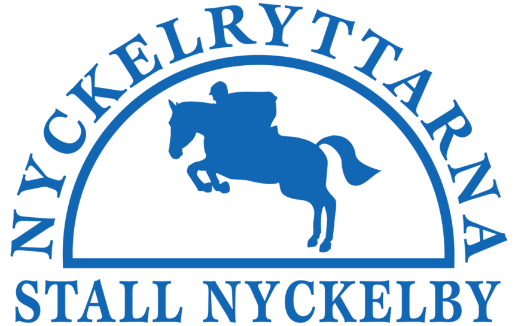 Valberedningens förslag till Nyckelryttarnas årsmöte 240211
Ordförande 1 år Pernilla Hallin
Elena Hultgren ledamot (fyllnadsval 1 år t.o.m. 2025) Kristina Orselius kassör (omval 2 år t.o.m. 2026)Ulf Paulsson adjungerande kassör (omval t.o.m. 2026)Ella Axelsson ledamot (omval 2 år t.o.m. 2026)Ronja Toftgård ledamot (omval 2 år t.o.m. 2026)Kristina Svensson ledamot(omval 2 år t.o.m2026)Revisorer 
• Maria Hadenius Lindgren (omval t.o.m. 2025) 
• Ulla Cederlund (omval t.o.m. 2025) 
Revisor suppleant: 
• Frida Gustafsson (omval t.o.m. 2025)ValberedningenSusanne Berg      ej omvalEva Qvarfordt      ej omvalAnita Mohall        omvalEmelie Asp            nyvalTove Nyström      nyval  Kvar i styrelsenMarie-Louise Levin ledamot (t.o.m. 2025)Emelie Nockmar ledamot (t.o.m. 2025)Åsa Johansson ledamot (t.o.m. 2025)